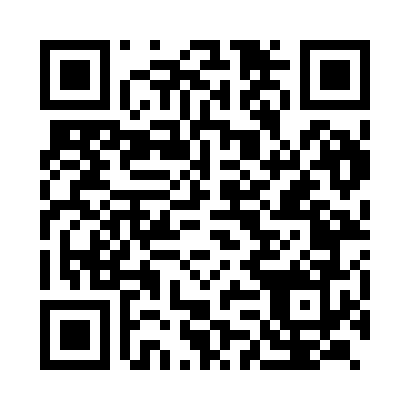 Prayer times for Kanuparti, IndiaWed 1 May 2024 - Fri 31 May 2024High Latitude Method: One Seventh RulePrayer Calculation Method: University of Islamic SciencesAsar Calculation Method: HanafiPrayer times provided by https://www.salahtimes.comDateDayFajrSunriseDhuhrAsrMaghribIsha1Wed4:305:4512:064:316:277:432Thu4:295:4512:064:316:287:433Fri4:295:4412:064:316:287:444Sat4:285:4412:064:316:287:445Sun4:285:4312:064:326:287:446Mon4:275:4312:064:326:297:457Tue4:265:4312:064:326:297:458Wed4:265:4212:064:336:297:469Thu4:255:4212:064:336:297:4610Fri4:255:4112:064:346:307:4711Sat4:245:4112:064:346:307:4712Sun4:245:4112:064:346:307:4713Mon4:235:4012:064:356:317:4814Tue4:235:4012:064:356:317:4815Wed4:225:4012:064:356:317:4916Thu4:225:4012:064:366:327:4917Fri4:225:3912:064:366:327:5018Sat4:215:3912:064:366:327:5019Sun4:215:3912:064:376:337:5120Mon4:205:3912:064:376:337:5121Tue4:205:3812:064:376:337:5222Wed4:205:3812:064:386:347:5223Thu4:205:3812:064:386:347:5324Fri4:195:3812:064:396:347:5325Sat4:195:3812:064:396:357:5326Sun4:195:3812:064:396:357:5427Mon4:185:3812:064:406:357:5428Tue4:185:3712:064:406:367:5529Wed4:185:3712:074:406:367:5530Thu4:185:3712:074:416:367:5631Fri4:185:3712:074:416:377:56